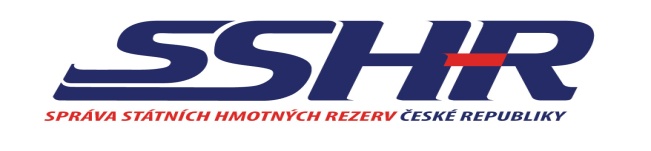 Zadavatel veřejné zakázky:Česká republika – Správa státních hmotných rezervŠeříková  616/1150 85 Praha 5 – Malá StranaIČO: 48133990ZADÁVACÍ DOKUMENTACEK OTEVŘENÉMU VÝBĚROVÉMU ŘÍZENÍna zakázku malého rozsahuNázev veřejné zakázky:„17-237 Olomouc Holice – TZH rekonstrukce budovy D NC ZHP - TDS“Tato veřejná zakázka (dále také „VZ“) je veřejnou zakázkou malého rozsahu (dále také „VZMR“), která není zadávána v zadávacím řízení podle zákona č. 134/2016 Sb., o zadávání veřejných zakázek, ve znění pozdějších předpisů (dále jen „zákon“). Zveřejnění této dokumentace není zahájením zadávacího řízení dle zákona.PRAHA2017Vymezení předmětu veřejné zakázkyÚčel veřejné zakázky Účelem veřejné zakázky je poskytnutí služeb spočívajících ve výkonu činnosti technického dozoru stavebníka při realizaci rekonstrukce budovy D ve středisku NC ZHP Správy státních hmotných rezerv Olomouc - Holice, pro účely a k zajištění zákonné působnosti zadavatele vyplývající ze zákona č. 97/1993 Sb., o působnosti Správy státních hmotných rezerv (dále též „Správa“ nebo „zadavatel“), ve znění pozdějších předpisů.Předmět veřejné zakázkyPředmětem veřejné zakázky je poskytnutí služeb spočívajících ve výkonu činnosti technického dozoru stavebníka a to:•výkonu technického dozoru příkazce (stavebníka) při provádění stavby,•	zhotovení soupisu vad a nedodělků z přejímacího řízení,•	spolupráci s příkazcem při přejímacím řízení,•	spolupráci při závěrečném vyúčtování stavby,dle rozsahu a četnosti uvedené v Příloze č. 4 - Technická specifikace předmětu zakázky, která je nedílnou součástí této zadávací dokumentace (dále též „ZD“).Zadavatel upozorňuje, že  projektová dokumentace pro provedení stavby je považována za důvěrnou a obsahuje velké množství dat  a z toho důvodu bude poskytována účastníkům na CD nosiči oproti podpisu čestného prohlášení, které je Přílohou č. 5 této ZD. Zadavatel předá dodavatelům projektovou dokumentaci do tří pracovních dnů od doručení žádosti dodavatele. Neoddělitelnou součástí žádosti dodavatele musí být čestné prohlášení dle Přílohy č. 5 této ZD podepsané osobou oprávněnou jednat jménem či za účastníka.Kód předmětu zakázky podle číselníku NIPEZ71521000-6 Stavební dozor na staveništiMísto a doba plnění veřejné zakázkyMísto plnění veřejné zakázkyMístem plnění předmětu veřejné zakázky je středisko NC ZHP zadavatele Olomouc - Holice, Sladkovského 45, 783 71 Olomouc-Holice.Doba plnění veřejné zakázkyDoba plnění veřejné zakázky je zadavatelem požadována do 10 měsíců ode dne zahájení vlastní realizace stavby.Požadavky na kvalifikační předpokladyZákladní způsobilostPro účely prokázání základní způsobilosti k plnění předmětu zakázky účastník předloží čestné prohlášení v rozsahu dle Přílohy č. 3B k této ZD.Profesní způsobilostPro účely prokázání profesní způsobilosti k plnění předmětu zakázky účastník předloží:doklad o oprávnění k podnikání podle zvláštních právních předpisů v rozsahu odpovídajícím předmětu veřejné zakázky, zejména doklad prokazující příslušné živnostenské oprávnění pro předmět podnikání „Projektování staveb“ nebo „Provádění staveb, jejich změn a odstraňování“.Technická kvalifikaceTechnickou kvalifikaci dokládá účastník předložením: Seznamu významných služeb stejného nebo obdobného charakteru jako je předmět této VZ(výkonu činnosti technického dozoru stavebníka) poskytnutých účastníkem za poslední 3 roky minimálně na 3 stavbách před zahájením výběrového řízení včetně uvedení ceny a doby jejich poskytnutí a identifikace objednatele včetně uvedení kontaktní osoby objednatele.Osvědčení pro autorizovaného inženýra nebo autorizovaného technika v oboru pozemní stavby.Další předpokladyZadavatel si vyhrazuje právo vyloučit účastníka z výběrového řízení, pokud:ke dni podání nabídky má vůči Správě závazky po splatnosti;účastník odmítl v uplynulých 36 kalendářních měsících podepsat smlouvu se Správou jakožto vybraný účastník;účastník v minulosti řádně nesplnil veřejnou zakázku vůči Správě;zadavatel v průběhu výběrového řízení zjistí, že se dodavatel v minulosti dopustil profesního pochybení, jehož důsledku mu byla vypovězena smlouva, nebo v jehož důsledku vznikla jeho smluvní protistraně škoda.Splnění těchto předpokladů doloží účastník, který předloží čestné prohlášení, viz Příloha č. 3C k této ZD.Ostatní požadavky zadavateleV souladu s ustanovením § 4b zákona č. 159/2006 Sb., o střetu zájmů, ve znění pozdějších předpisů (dále jen „zákon o střetu zájmů“), zadavatel požaduje jako součást nabídky účastníka předložení čestného prohlášení dle Přílohy č. 3Dtéto ZD. Zadavatel upozorňuje, že po vybraném dodavateli (pokud je právnickou osobou) může před podpisem smlouvy požadovat předložení dokladů k prokázání skutečností dle tohoto čestného prohlášení. Těmito doklady mohou být např.:-	výpis z obchodního rejstříku nebo jiné obdobné evidence,-	seznam akcionářů,-	rozhodnutí statutárního orgánu o vyplacení podílu na zisku,-	společenská smlouva nebo stanovy.Pravost a stáří dokladůÚčastník předloží doklady požadované zadavatelem v prosté kopii. Doklady prokazující profesní způsobilost musí prokazovat splnění požadovaného kritéria způsobilosti nejpozději v době 3 měsíců přede dnem zahájení výběrového řízení. Zadavatel je oprávněn po účastníkovi požadovat originály nebo ověřené kopie listin prokazujících splnění kvalifikačních předpokladů před uzavřením smlouvy. Nesplnění této podmínky ze strany účastníka se považuje za neposkytnutí součinnosti k uzavření smlouvy.Požadavky na zpracování nabídkové cenyNabídková cena musí zahrnovat veškeré daně (s výjimkou DPH), cla, poplatky a ostatní další výdaje a náklady spojené s realizací veřejné zakázky, včetně veškerých nákladů na dopravu do místa plnění veřejné zakázky.Cena musí být uvedena v nabídce účastníka, a to ve struktuře uvedené v Příloze č. 2 (Krycí list nabídky) této ZD a v návrhu smlouvy. Účastník zaokrouhlí nabídkovou cenu na 2 (dvě) desetinná místa.Nabídková cena je neměnná po celou dobu plnění předmětu zakázky.Požadavky na zpracování nabídkyObsah a struktura nabídkyZadavatel požaduje, aby nabídka účastníka byla předložena v následující struktuře:Krycí list nabídky s nabídkovou cenou (dle článku 4. této ZD a dle Přílohy č. 2 k této ZD) podepsaný osobou oprávněnou jednat jménem či za účastníka;Doklady prokazující splnění kvalifikace - ve struktuře a rozsahu dle článku 3.1 - 3.3 této ZD;Čestné prohlášení dle Přílohy č. 3A,Přílohy č. 3C a Přílohy 3D této ZD;Návrh smlouvy zpracovaný podle přiloženého vzoru (viz Příloha č. 1 k této ZD) s přílohami tvořícími její nedílnou součást, podepsaný osobou oprávněnou jednat jménem či za účastníka. Do návrhu smlouvy doplní účastník všechny zadavatelem požadované údaje vyznačené žlutě. Podmínky smlouvy jsou pro účastníka závazné a účastník není oprávněn je měnit.V příloze návrhu smlouvy doplní účastník identifikační údaje konkrétní osoby, která bude v případě nutnosti vykonávat pro účastníka zástup výkonu činnosti TDS. Tato osoba musí splňovat totožné kvalifikační předpoklady jako účastník. Tím není dotčena výlučná odpovědnost účastníka za poskytování řádného plnění;Úprava či doplnění seznamu poddodavatelů v průběhu plnění veřejné zakázky je možné pouze na základě písemné dohody smluvních stran ve formě číslovaných dodatků smlouvy, podepsaných oprávněnými zástupci obou smluvních stran.Jiné úpravy v návrhu smlouvy a jejích přílohách nejsou přípustné, a pokud k nim dojde, budou považovány za nesplnění zadávacích podmínek s následkem vyloučení účastníka z další účasti ve výběrovém řízení.Další dokumenty dle uvážení účastníka, které mají tvořit obsah nabídky.Podání nabídkyNabídka účastníka a veškeré její přílohy musí být zpracovány v českém jazyce;Účastník může podat jen jednu nabídku;Zadavatel vylučuje možnost variantních řešení;Účastník, který podal nabídku ve výběrovém řízení, nesmí být současně poddodavatelem jiného účastníka v tomtéž výběrovém řízení;Nabídka dodavatele bude podána v elektronické podobě prostřednictvím elektronického tržiště Gemin na adrese https://www.gemin.cz a vyplněním příslušných údajů do nabídkového formuláře tohoto tržiště;Účastník v nabídce výslovně uvede kontaktní adresu pro písemný styk mezi ním a zadavatelem;Nabídka musí být podepsána osobou nebo osobami oprávněnými za účastníka jednat a musí být podepsána v souladu se způsobem jednání a podepisování účastníka uvedeným v Obchodním rejstříku, případně jiné evidenci, je-li v ní účastník zapsán. Případně bude nabídka podepsána osobou zmocněnou k tomuto osobou nebo osobami oprávněnými za účastníka jednat v souladu se způsobem jednání a podepisování účastníka uvedeným v Obchodním rejstříku, případně jiné evidenci, je-li v ní účastník zapsán. V takovém případě musí být plná moc součástí nabídky účastníka.Nabídka nevyhovující požadavkůmNabídka, která nevyhoví požadavkům dle článku 5. této ZD, může být zadavatelem vyřazena. Zadavatel vyloučí účastníka, jehož nabídka byla vyřazena, z účasti ve výběrovém řízení. V případě nejasností při hodnocení nabídek může zadavatel požádat účastníka o písemné vysvětlení (doplnění) nabídky.Vysvětlení zadávací dokumentace a komunikace se zadavatelemŽádost dodavatele o vysvětlení zadávací dokumentace musí být zadavateli doručena nejpozději 4 pracovní dny před termínem pro podání nabídek, a to výlučně prostřednictvím elektronického tržiště Gemin (https://www.gemin.cz). Vysvětlení zadávací dokumentace zadavatel poskytne všem dodavatelům rovněž prostřednictvím e-tržiště Gemin.Na případné požadavky zadavatele vůči dodavatelům v průběhu hodnocení nabídek odpovídají dodavatelé výhradně prostřednictvím elektronického tržiště Gemin (https://www.gemin.cz) a to ve složce „Ad-hoc procesy – Interní komunikace“. Odpovědi umístěné do jiných složek budou hodnoceny jako nesplnění požadavku zadavatele.Prohlídka místa plněníZadavatel umožní prohlídku místa plnění ve středisku zadavatele NC ZHP na adrese uvedené v čl. 2. této ZD. Prohlídka proběhne dne 30. 11. 2017 od 10:00 do 12:00 hod.Kontaktní osoba:	Tomáš Matoušek, tel. 724 191 339, tmatousek@sshr.cz.Prohlídka místa plnění slouží k seznámení účastníků s místem plnění. Při prohlídce místa plnění mohou zástupci účastníků vznášet dotazy, ale odpovědi na ně mají pouze informativní charakter.Hodnotící kritéria pro zadání veřejné zakázkyHodnotícím kritériem pro zadání veřejné zakázky je ekonomická výhodnost nabídek, která bude hodnocena na základě: nejnižší nabídkové ceny.Jako nejvhodnější bude hodnocena nabídka účastníka s nejnižší nabídkovou cenou. Nabízené hodnoty účastníci doplní do krycího listu, který je Přílohou č. 2 této dokumentace. NabídkovouLhůta pro podání nabídek a otevírání nabídekLhůta pro podání nabídek je stanovena do 8. 12. 2017 do 12:00 hodin.Otevírání nabídek se uskuteční 8. 12. 2017 v 12:15 hodin na adrese: Správa státních hmotných rezerv, Šeříková 616/1, 150 85 Praha 5 - Malá Strana a bude neveřejné.Lhůta pro platnost nabídkyLhůta, po kterou jsou účastníci svými nabídkami vázáni, stanoví zadavatel v rozsahu 
90kalendářních dnů od skončení lhůty pro podání nabídek.Další podmínkyVeškeré obchodní a platební podmínky jsou obsaženy v závazném návrhu smlouvy uvedené v Příloze č. 1, která je nedílnou součástí této ZD.Účastníci nemají právo na náhradu nákladů spojených s účastí ve výběrovém řízení.V případě, že dojde ke změně údajů týkajících se účastníka uvedených v nabídce, je účastník povinen o těchto změnách informovat bezodkladně zadavatele písemně ještě před uzavřením smlouvy.Veškeré skutečnosti týkající se předmětu zakázky a zadavatele, o kterých se účastník dozví při plnění předmětu zakázky, jsou obchodním tajemstvím. Účastník se zavazuje tyto informace neposkytovat třetím osobám a odpovídá za případné škody vzniklé zadavateli porušením této povinnosti.Účastník je povinen zachovávat mlčenlivost o skutečnostech, které podléhají utajení podle zákona č. 412/2005 Sb., o ochraně utajovaných informací a o bezpečnostní způsobilosti, ve znění pozdějších předpisů.Veškerá komunikace mezi zadavatelem a účastníkem, jakož i veškerá komunikace v rámci plnění veřejné zakázky, bude probíhat v českém jazyce.Kontaktní osoba zadavatele:Ing. arch. Jiří Soukup, specialista veřejných zakázektel.: 222 806 123, e-mail: jsoukup@sshr.czProhlášení zadavateleZadavatel si vyhrazuje právo výběrové řízení zrušit a neuzavřít smlouvu s žádným z účastníků.Zadavatel si vyhrazuje právo ověřit informace obsažené v nabídce účastníka u třetích osob a účastník je povinen mu v tomto ohledu poskytnout veškerou potřebnou součinnost.PřílohyPříloha č. 1	– SmlouvaPříloha č. 2	– Krycí list nabídkyPříloha č. 3A	– Čestné prohlášení účastníka k nabídcePříloha č. 3B	– Čestné prohlášení o splnění základní způsobilostiPříloha č. 3C	– Čestné prohlášení – další předpokladyPříloha č. 3D 	– Čestné prohlášení – § 4b zákona č. 159/2006 Sb., o střetu zájmůPříloha č. 4 	– Technická specifikace předmětu zakázkyV Praze dne ………………………		Česká republika – Správa		státních hmotných rezerv	……………………………………………		Ing. Miroslav Basel	ředitel Odboru zakázekPříloha č. 1 – Příkazní smlouvaPříkazní smlouvaTato příloha je samostatnou přílohou zadávací dokumentace.Příloha č. 2 – Krycí list nabídkyKRYCÍ LIST NABÍDKYpro veřejnou zakázku„17-237 Olomouc Holice – TZH rekonstrukce budovy D NC ZHP - TDS“Zadavatel: Česká republika – Správa státních hmotných rezervŠeříková 616/1,150 85 Praha 5- Malá Strana, IČO: 48133990Identifikace účastníkaNabídková cena V …………………… dne ………………………………………………………………razítko, jméno a podpis osoby oprávněné jednat jménem účastníkaPříloha č. 3A – Čestné prohlášení účastníka k nabídceČESTNÉ PROHLÁŠENÍ ÚČASTNÍKApro veřejnou zakázku„17-237 Olomouc Holice – TZH rekonstrukce budovy D NC ZHP - TDS“Zadavatel: Česká republika - Správa státních hmotných rezervŠeříková 616/1, 150 85, Praha 5 - Malá Strana, IČO: 48133990 Já (my) ………………………………………………………………….……..(obchodní firma)podávám/e nabídku na výše uvedenou veřejnou zakázku a prohlašuji/jeme, že akceptuji/jeme podmínky zadání této veřejné zakázky. Prohlašuji/jeme, že jsem/jsme vázán/i celým obsahem nabídky po celou dobu platnosti nabídky.Prohlašuji/jeme, že všechny údaje, informace a data uvedené v naší závazné soutěžní nabídce jsou pravdivé, úplné a aktuální.Prohlašuji/jeme, že údaje uvedené v nabídce vztahující se k hodnocení nabídky podle hodnotících kriterií nejsou obchodním tajemstvím.V …………………… dne ………………………………………………………………razítko, jméno a podpis osoby oprávněné jednat jménem dodavatelePříloha č. 3B – Čestné prohlášení o splnění základní způsobilostiČESTNÉ PROHLÁŠENÍ ÚČASTNÍKAo splnění základní způsobilostipro veřejnou zakázku„17-237 Olomouc Holice – TZH rekonstrukce budovy D NC ZHP - TDS“Zadavatel: Česká republika – Správa státních hmotných rezervŠeříková 616/1,150 85 Praha 5 - Malá Strana, IČO: 48133990Já (my) níže podepsaní (í) čestně prohlašuji (prohlašujeme), že dodavatel………………………………
splňuje základní kvalifikační v požadovaném rozsahu tak, že:a) nebyl v zemi svého sídla v posledních 5 letech před zahájením zadávacího řízení pravomocně odsouzen pro trestný čin nebo obdobný trestný čin podle právního řádu země sídla dodavatele; k zahlazeným odsouzením se nepřihlíží. U dodavatele, který je právnickou osobou, dodavatel prohlašuje, že tuto podmínku splňuje tato právnická osoba a zároveň každý člen statutárního orgánu. Je-li členem statutárního orgánu dodavatele právnická osoba, tuto podmínku podle splňuje tato právnická osoba, každý člen statutárního orgánu této právnické osoby a osoba zastupující tuto právnickou osobu v statutárním orgánu dodavatele. Účastní-li se zadávacího řízení pobočka závodu zahraniční právnické osoby, tuto podmínku splňuje jak tato právnická osoba, tak i vedoucí pobočky závodu.b) nemá v České republice nebo v zemi svého sídla v evidenci daní zachycen splatný daňový nedoplatek,c) nemá v České republice nebo v zemi svého sídla splatný nedoplatek na pojistném nebo na penále na veřejné zdravotní pojištění,d)nemá v České republice nebo v zemi svého sídla splatný nedoplatek na pojistném nebo na penále na sociální zabezpečení a příspěvku na státní politiku zaměstnanosti,není  v likvidaci, nebylo proti němu vydáno rozhodnutí o úpadku, nebyla vůči němu nařízena nucená správa podle jiného právního předpisu nebo v obdobné situaci podle právního řádu země sídla dodavatele.V…………………… dne ………………………………………………………………razítko, jméno a podpis osobyoprávněné jednat jménem dodavatelePříloha č. 3C – Čestné prohlášení účastníka – další předpokladyČESTNÉ PROHLÁŠENÍ ÚČASTNÍKApro veřejnou zakázku„17-237 Olomouc Holice – TZH rekonstrukce budovy D NC ZHP - TDS“Zadavatel: Česká republika – Správa státních hmotných rezervŠeříková 616/1,150 85 Praha 5 - Malá Strana, IČO: 48133990Já (my) níže podepsaný (í) čestně prohlašuji (prohlašujeme), že dodavatel…………………………………………....................nemá ke dni podání nabídky vůči zadavateli žádné závazky po splatnosti;neodmítl v uplynulých 36 kalendářních měsících podepsat smlouvu se zadavatelem jakožto vybraný účastník;není účastníkem, který již v minulosti řádně nesplnil veřejnou zakázku vůči zadavateli,se v minulosti nedopustil profesního pochybení, v jehož důsledku mu byla vypovězena smlouva, nebo v jehož důsledku vznikla jeho smluvní protistraně škoda.V…………………….dne……………………..........…………………………………...razítko, jméno a podpis osobyoprávněné jednat jménem dodavatelePříloha č. 3D – Čestné prohlášení – § 4b zákona č. 159/2006 Sb., o střetu zájmůČESTNÉ PROHLÁŠENÍ DODAVATELEpro veřejnou zakázku„17-237 Olomouc Holice – TZH rekonstrukce budovy D NC ZHP - TDS“Zadavatel: Česká republika – Správa státních hmotných rezervŠeříková 616/1,150 85 Praha 5 - Malá Strana, IČO: 48133990o souladu s ust. § 4b zákona č. 159/2006 Sb., o střetu zájmů, ve znění pozdějších předpisůDodavatel (účastník výběrového řízení) tímto čestně prohlašuje, že žádný veřejný funkcionář uvedený v § 2 odst. 1 písm. c)zákona č. 159/2006 Sb., o střetu zájmů ve znění pozdějších předpisů, nebo jím ovládaná osoba, nevlastní podíl představující alespoň 25 % účasti společníka v obchodní společnosti dodavatele ani v obchodní společnosti poddodavatele, prostřednictvím kterého dodavatel prokazuje kvalifikaci.V…………………….dne……………………..........……………………………….razítko, jméno a podpis osoby
 oprávněné jednat jménem dodavatelePříloha č. 4 – Technická specifikace předmětu zakázkyÚvodNa základě schválené Koncepce Správy SHR a zostřené mezinárodně bezpečnostní situace, bude v rámci Správy vybudováno Národní Centrum Zásob Humanitární Pomoci – NC ZHP s dislokací OLOMOUC – HOLICE. Pro účely centralizace a uskladnění zásob určené pro humanitární pomoc, a také na základě závěrů provedených dislokačních průzkumů, bylo rozhodnuto o zřízení NC ZHP v budově „D“. Budova je dislokačně způsobilá pro tyto potřeby, včetně uskladnění určených komodit.  Pro potřeby uskladnění je potřeba budovu rekonstruovat a přizpůsobit potřebám NC ZHP včetně jejího řízení a administrace.SpecifikacePředmětem veřejné zakázky je výkon činnosti  technického dozoru stavebníka, vykonávané pro zadavatele na základě příkazní smlouvy, a to při provádění stavby 16-029.2  OLOMOUC HOLICE - TZH budovy D – NC ZHP.Na tuto stavební akci byla vypracována projektová dokumentace pro provedení stavby,  firmou PlanPoint, s.r.o., v březnu 2017. Pro velkou kapacitu dat a z důvodu, že je považována za důvěrnou, bude uvedená dokumentace zaslána na vyžádání zájemci na CD nosiči, viz čl. 1.2. této ZD. Na uvedenou akci bylo vydáno stavební povolení v březnu 2017.V souhrnu se jedná o rekonstrukci budovy D v uzavřené skladovací kapacitě  SSHR, která zahrnuje výměnu oken, dveří, zateplení obvodového pláště, přístavbu nákladního výtahu, nové veškeré instalace, přestavba vnitřních dispozic, 1. - 3. podlaží skladovací plochy, 4. podlaží administrativní část, serverovna, nová EPS, EZS, úprava vrátnice, fotovoltaické systémy.Specifikace předmětu plněníPříkazník  bude pro příkazce vykonávat  TDS, a to za podmínek a v rozsahu dále uvedeném:  seznámí se s podklady, podle kterých se připravuje realizace stavby, nabídkovým rozpočtem a obsahem smluv souvisejících s provedením stavby,dohoduje se zhotovitelem stavby časový režim konání kontrolních dnů stavby a zúčastňuje se těchto kontrolních dnů v dohodnutých termínech,projednává dodatky a změny projektu, které nezvyšují náklady stavebního objektu nebo provozního souboru, pokud neprodlužují lhůtu výstavby a nezhoršují parametry stavby,o všech závažných okolnostech bez odkladu informuje příkazce, zejména o skutečnostech, které by mohly mít vliv na termín dokončení akce nebo na zvýšení nákladů,kontroluje a odpovídá za  věcnou a cenovou správnost i úplnost oceňovaných podkladů 
tj. soupisů provedených a převzatých prací a dodávek, které budou tvořit přílohu faktury vystavené zhotovitelem a kontroluje jejich soulad s touto fakturou, vystavenou fakturu i její přílohu opatřuje svým souhlasným vyjádřením a podpisem,kontroluje a přejímá ty části díla, včetně dodávek, které budou v dalším postupu zakryté nebo se stanou nepřístupnými; výsledky těchto kontrol zapíše do stavebního deníku,v souladu se smlouvami odevzdává připravené práce dalším zhotovitelům na jejich navazující činnosti,sleduje, jestli zhotovitelé provádějí předepsané a dohodnuté zkoušky materiálů, konstrukcí a prací, kontroluje jejich výsledky a vyžaduje doklady, které prokazují kvalitu prováděných prací a dodávek /certifikáty, atesty, protokoly a pod.,sleduje vedení stavebních a montážních deníků v souladu s podmínkami uvedenými v příslušných smlouvách,uplatňuje případné náměty, směřující ke zhospodárnění budoucího provozu stavby,spolupracuje s pracovníky zhotovitelů při provádění opatření na odvrácení nebo na omezení škod při ohrožení stavby živelnými událostmi,kontroluje postup prací podle časového plánu stavby a ustanoveními smluv a upozorňuje zhotovitele na nedodržení termínů, včetně přípravy podkladů pro uplatnění majetkových sankcí,kontroluje řádné uskladnění materiálu, strojů a konstrukcí,kontroluje odstraňování vad a nedodělků zjištěných při přebírání v dohodnutých termínech,spolupracuje při přejímce dokončených dodávek nebo jejích částí od zhotovitele stavby,průběžně archivuje kopie č. 1 všech listů stavebního deníku a zápisů z  kontrolních dnů, tyto doklady po skončení stavby předá investorovi, účastní se řízení při uplatňování práv ze závazkových vztahů v souvislosti s vykonáváním investorské činnosti, včetně účasti v případných sporech před kompetentními orgány v průběhu realizace a po skončení stavbykontroluje vyklizení a úklid staveniště zhotovitelem,připravuje podklady pro odevzdání a převzetí díla /stavby/ nebo její části a účastní se na jednáních o jeho odevzdání a převzetí, zajišťuje převzetí stavby od zhotovitele,po úplném dokončení stavby příkazník předá příkazci veškeré doklady ke stavbě  získané či pořízené v souvislosti s výkonem své činnosti. Při výkonu činnosti TDS musí příkazník dodržovat platné právní předpisy, technické normy, dohody z uzavřené příkazní smlouvy a bude se řídit výchozími podklady příkazce předanými ke dni uzavření příkazní smlouvy.Jedná se o stavební dozor občasný, příkazník je povinen být přítomen na stavbě  k  plnění  svých  povinností  cca 1- 2x týdně – především však v četnosti odvislé od postupu výstavby, dále pak 
v dohodnutých kontrolních dnech stavby a při přejímce dokončené stavby.Příloha č. 5 - Vzor čestného prohlášení pro žádost o projektovou dokumentaciČESTNÉ PROHLÁŠENÍ O MLČENLIVOSTIČeská republika - Správa státních hmotných rezerv (dále jen „Správa“) je výlučným vlastníkem projektové dokumentace zpracované společností PlanPoint s.r.o., Sportovní 823/14, 101 00 Praha 10 – Vršovice, IČO: 247 08 241, pro veřejnou zakázku s názvem „17- 237 Olomouc Holice – TZH rekonstrukce budovy D NC ZHP - TDS“(dále jen PD).………………….. (dále jen „Dodavatel“) tímto žádá Správu o poskytnutí PD a prohlašuje, že:bere na vědomí, že všechny informace v PD obsažené jsou důvěrné se všemi důsledky z toho plynoucími, a proto bude zachovávat mlčenlivost o celém obsahu PD, a že tato PD bude použita pouze pro účely vyhotovení nabídky pro veřejnou zakázku s názvem 17- 237 Olomouc Holice – TZH rekonstrukce budovy D NC ZHP - TDS“,neposkytne PD jakékoli třetí osobě, pokud se nejedná o osobu, která bude spolupracovat na přípravě nabídky ve výše uvedené veřejné zakázce a zavázala se dodržovat o obsahu PD mlčenlivost ve stejném rozsahu,odpovídá za to, že obsah PD nebude dále rozšiřován a nebude zveřejněn,je si vědom, že Správa je oprávněna po něm vymáhat případnou škodu, kterou porušením těchto svých povinností dle tohoto čestného prohlášení způsobí.			........……………………………….razítko a podpis osoby oprávněnéjednat jménem dodavatele, který žádá 
o poskytnutí PDÚčastník(obchodní firma nebo název):...............................Sídlo - celá adresa včetně PSČ(v případě fyzické osoby místopodnikání)...............................Právní forma:...............................Identifikační číslo:...............................Daňové identifikační číslo:...............................Rodné číslo(vyplňuje se jen v případě, že účastník je fyzická osoba)...............................Celková cena
v Kč bez DPHCelková hodnota DPH
v KčCelková cena
v Kč včetně DPH.............................................................................................